27.01.2020 г. №2РОССИЙСКАЯ ФЕДЕРАЦИЯИРКУТСКАЯ ОБЛАСТЬМУНИЦИПАЛЬНОЕ ОБРАЗОВАНИЕ «БОХАНСКИЙ РАЙОН»МУНИЦИПАЛЬНОЕ ОБРАЗОВАНИЕ «ХОХОРСК»АДМИНИСТРАЦИЯПОСТАНОВЛЕНИЕО подготовке к празднованию 75-й годовщины Победы в Великой Отечественной войне 1941-1945 годов в МО «Хохорск»В соответствии с Федеральным законом от 06.10.2003 года № 131-ФЗ «Об общих принципах организации местного самоуправления в Российской Федерации», Уставом муниципального образования, в связи с празднованием 75-й годовщины Победы в Великой Отечественной войне 1941-1945 годов, Администрация муниципального образования ПОСТАНОВЛЯЕТ:1. Утвердить план мероприятий по подготовке к празднованию 75-й годовщины Победы в Великой Отечественной войне 1941-1945 годов в муниципальном образовании (приложение №1).2. Утвердить состав организационного комитета по подготовке к празднованию 75-й годовщины Победы в Великой Отечественной войне 1941-1945 годов в муниципальном образовании (приложение №2).3. Опубликовать настоящее постановление на официальном сайте http://bohan.irkobl.ru/sub/hohorsk/ и в Вестнике МО «Хохорск»4. Контроль за исполнением настоящего постановления оставляю за собой.И.о. главы муниципального образования «Хохорск»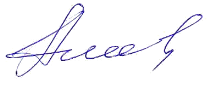 С.В. АнгаткинаПриложение 1 к постановлению Главы администрации МО «Хохорск»от 27.01.2020 г. №2Планмероприятий по подготовке к празднованию 75-й годовщины Победы в Великой Отечественной войне 1941-1945 годов в муниципальном образовании «Хохорск»Приложение 2 к постановлению Главы администрации МО «Хохорск»от 27.01.2020 г. №2№ п/пНаименование мероприятияДата проведенияОтветственный исполнитель1Конкурс рисунков «Дорогами войны» (5 рисунков.)23 января – 13 февраляМБОУ «Хохорская СОШ»2Конкурс стенгазет посвященных Дням воинской славы.23 января – 13 февраляМБОУ «Хохорская СОШ»3Квест игра (после 6 урока)6-7 февраляМБОУ «Хохорская СОШ»4Тематические беседы в классах о блокаде Ленинграда  - «Никто не забыт, ничто не забыто».7 февраляМБОУ «Харатиргенская НШ5Конкурс «А ну-ка, мальчики!»( спортивные состязания)13-14 февраляМБОУ «Хохорская СОШ»6Беседы о Великой Отечественной войне  1941- 1945 гг.14 февраляМБДОУ «Хохорский детский сад»7«Вехи истории» - выставка альбомов.19 февраляНововоскресенскаяСБ8Конкурс песен военных лет19-20 февраляМБОУ «Хохорская СОШ»9Военно–патриотическое мероприятие- утренник,  посвященный Дню защитника Отечества20 февраляМБДОУ «Хохорский детский сад»10Конкурс «Хрустальная ледянка»21февраляМБОУ «Хохорская СОШ»11Зарница21февраляМБОУ «Хохорская СОШ»12 День защитников отечестваКонкурс «А ну- ка, мальчики!»21 февраляМБОУ «Харатиргенская НШ13Конкурс детского  рисунка на  тему мартМБДОУ «Хохорский детский сад»14Участие в военно-патриотической игре «Оружие Великой Победы»(Биатлон)13 мартаМБОУ «Хохорская СОШ»15Оформление (обновление) тематических уголков в классах «Мы помним героев ВОВ», «Наши земляки – герои ВОВ»16-20 мартаМБОУ «Хохорская СОШ»16 Конкурс рисунков  «Солдат Победы».18 мартаНововоскресенскаяСБ17Волонтерская помощь труженикам тыла23-27 мартаМБОУ «Хохорская СОШ»18Операция «Забота», Просмотр кинофильмов о ВОВ.(выезд в кинотеатр «Колос»)25-27 мартаМБОУ «Харатиргенская НШ19Открытые занятия, посвященные ВОВСтаршая разновозрастная группаМладшая разновозрастная группамартМБДОУ «Хохорский детский сад»20Конкурс чтецов «Наша Армия родная» мартМБДОУ «Хохорский детский сад»21Конкурс фронтовых концертных бригад «Хранят в сердцах огонь Победы»мартХохорский СДККонкурс рисунков «Что мы знаем о войне»3 апреляХохорская СБСтенд «Песни Великой Победы»С 6 апреля-15 маяХохорская СБ22Викторина «Помнит мир спасенный».10 апреляНововоскресенскаяСБ23Конкурс чтецов «Жди меня …»10 апреляХохорская СБ24Участие в патриотической акции «Маршруты памяти»10 апреляМБОУ «Хохорская СОШ»25Конкурс рисунков , посвящённых Дню Победы.14 апреляМБОУ «Харатиргенская НШ26Викторина к 9 мая «По страницам истории»17 апреляМБОУ «Харатиргенская НШ27Просмотр презентаций и видеороликов 
«Этот день Победы порохом пропал», «Битва под Сталинградом», «Парад»с 20 апреля по 30 апреляМБОУ Шунтинская НШ-Д/С28Участие в историческом диктанте «Победа в Великой Отечественной Войне 1941-1945гг.»24 апреля МБОУ «Хохорская СОШ»29Экскурсия в библиотеку « Книга- история моего народа»29 апреляМБОУ Шунтинская НШ-Д/С30Конкурс чтецов «Эхо войны».30 апреляМБОУ «Харатиргенская НШ31Квест–игра «Дорогами бессмертного полка»АпрельМБДОУ «Хохорский детский сад»32Экскурсия к памятнику солдатам ВОВ, Экскурсия в музейапрельМБДОУ «Хохорский детский сад»33Фото-выставка «Мой дед герой» рассказ детей о героях в семье.апрель- майМБДОУ «Хохорский детский сад»34 Создание детско- взрослого проекта 
«Мой прадед - герой ВОВ», « Вахта памяти». Создание лэпбука « 9 мая !»Апрель- майМБОУ Шунтинская НШ-Д/С35Итоговая выставка по проведенным мероприятияммайМБДОУ «Хохорский детский сад»36Акция « Аллея памяти»  (посадка саженцев)5 маяМБОУ Шунтинская НШ-Д/С37Акция «Подарок детям войны»5 маяМБОУ «Харатиргенская НШ38Громкое чтение «День, который нельзя забыть» - письма фронтовиков и ветеранов войны.6 маяНововоскресенскаяСБ39Поздравление тружеников тыла и детей войны.7маяРусиновский СК40Тематические классные часы, посвящённые юбилейной годовщине 9 мая.7 маяМБОУ «Харатиргенская НШ41Поздравление тружеников тыла и детей войны.7 маяХаратиргенский СДК42Изготовление гирлянды 8 маяМБОУ «Хохорская СОШ»43Подготовка и проведение легкоатлетической эстафеты, посвященной празднику Великой Победы8 маяМБОУ «Хохорская СОШ»441. « Бессмертный полк» (шествие колонны работников и обучающихся по улицам села, поздравления праздничными открытками тружеников тыла и детей войны)2. Праздничное мероприятие «Мы помним, мы гордимся» для жителей  села (праздничный концерт, полевая кухня)9 мая МБОУ Шунтинская НШ-Д/С45Торжественное шествие колонны с учащимися  (венок, Бессмертный полк, учащиеся школы)9 маяМБОУ «Хохорская СОШ»46Праздничная программа9 маяНововоскресенская СБ471.Шествие «Бессмертный полк» (маршрут по ул. Ленина – ул.Школьная до СДК)2. Митинг СДК3. Праздничный концерт, посвящённый Дню Победы.9 маяМБОУ «Харатиргенская НШ481. «Вы навсегда останетесь в наших сердцах» Торжественный митинг2.  Акция «Бессмертный полк»3. «Помним, гордимся, благодарим!», концерт, посвящённый Дню Победы4. «Голубой огонёк»5. Акция  «Полевая кухня»9 маяХохорский СДК№ФИОЗанимаемая должность1Ангаткина Светлана ВладимировнаИ.о. Главы муниципального образования «Хохорск»2Гараева Лилия ХанифовнаИ.о. заместителя Главы муниципального образования «Хохорск» 3Богданов Савелий ФедоровичКонсультант по ГО ЧС, ПБ и информационным технологиям4Коняева Адель ТарасовнаДиректор МБУК «СКЦ МО «Хохорск»»5Хоренова Генриетта АндреевнаДиректор МБОУ «Хохорская СОШ»6Никифорова Инна НиколаевнаДиректор МБОУ «Шунтинская НШ-ДС», Депутат Думы МО «Хохорск»7Цыренжапова Ольга ПавловнаЗаведующая МБДОУ «Хохорский ДС»8Маликова Нурия ГалимхановнаПредседатель совета ветеранов